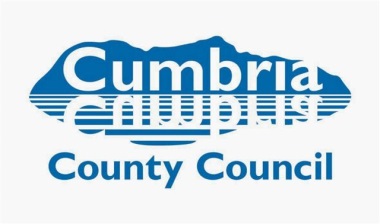 Individual Stress QuestionnaireNotes for Managers - This questionnaire is based on the HSE Return to Work Questionnaire format and should be used by Line Managers when an employee reports work related stress issues or when they are returning from work related stress absence.   The overall organisational stress risk assessment should also be referred to as this outlines the strategies put in place by the organisation to help combat and minimise work related stress for groups of employees.  http://www.intouch.ccc/healthandsafety/stress.asp  Please note that this questionnaire does not replace existing return to work procedures but should be used alongside them.Name of Employee		Date Name of Manager/ Other involved Notes for the employee - Factors outside workThis list of questions mainly focuses on factors at work as employers have a duty of care under H&S law. However, there may be factors outside work, which may have contributed to or added to the pressures you have experienced. These may have made it harder to cope with demands at work that you would normally be able to cope with. You may want to share such issues with your manager as they may be able to help at work and make adjustments, for example, being more flexible with working hours for a time or just being able to be sympathetic to the pressures you are under. If you do not feel happy telling your manager about these things, you can also seek support from your Directorate HR Officers, Lead Health and Safety Adviser, or trade union representative.  You may also like to look at the links available on Intouch http://www.intouch.ccc/healthandsafety/stress.asp Cause ofstressQuestionWas it a problem for you?Use this space to detail what the problem was. If it was not a problem leave it blankWhat can be done about it?Can we make any adjustments?DemandsDo different people at work demand things from you that were hard to combine?DemandsDo you have unachievabledeadlines?DemandsDo you have to work veryintensively?DemandsDo you have to neglect some tasks because you have too much to do?DemandsAre you unable to take sufficient breaks?DemandsDo you feel pressured to work long hours?DemandsDo you feel you have to work very fast?DemandsDo you have unrealistic timepressures?ControlCan you decide when to take a break?ControlDo you feel you have a say in your work speed?ControlDo you feel you have a choice in deciding how you do your work?ControlDo you feel you have a choice in deciding what you do at work?ControlDo you feel you have some say over the way you do your work?ControlDo you feel your time can beflexible?Support*(Manager)Did/ Does your manager give you enough supportive feedback on your work?Support*(Manager)Do you feel you can rely on your manager to help you with a work problem?Support*(Manager)Do you feel you can talk to your manager about something that upset or annoyed you at work?Support*(Manager)Do you feel your manager supported you through any emotionally demanding work?Support*(Manager)Did/ Do you feel your managerencouraged you enough at work?Support(Peers)Do you feel your colleagues would help you if work became difficult?Support(Peers)Do you get the help and support youneed from your colleagues?Support(Peers)Do you get the respect at work youdeserve from your colleagues?Support(Peers)Are your colleagues willing to listen to your work-related problems?Relationships*Were you personally harassed, in theform of unkind words or behaviour?Relationships*Do you feel there is friction oranger between colleagues?Relationships*Have you been bullied at work?Relationships*Are relationships strained at work?RoleAre you clear about what is expected of you at work?RoleDo you know how to go about gettingyour job done?RoleAre you clear about what yourduties and responsibilities are?RoleAre you clear about the goals andobjectives for this department?RoleDo you understand how your work fitsinto the overall aim of the organisation?ChangeDo you have enough opportunities toquestion your manager about change at work?ChangeDo you feel consulted about change at work?ChangeWhen changes are made at work, are you clear about how they might work out in practice?Other issuesIs there anything else that was/is asource of stress for you, at work e.g. Performance Management procedures or external factors from home, that may have contributed to you feeling pressurised or going off work with stress related illness?